CNN - Tech Jobs Robots Impact 2017.pdf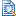 What Every CEO Needs to know about the Cloud  HBR - What Every CEO Needs to Know about the Cloud 2011Business Processes Video (Links to an external site.)Links to an external site. 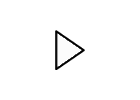 Business Process And Information Technology – How They Fit Togetherhttps://theprocessconsultant.com/business-process-and-it/ (Links to an external site.)Links to an external site.Mohawk About Us Info  Mohawk Connects (Links to an external site.)Links to an external site.Enterprise Resource Planning (ERP) - Examples https://www.sap.com/products.html (Links to an external site.)Links to an external site.https://www.oracle.com/solutions/index.html (Links to an external site.)Links to an external site.